2021 წლის  გაცემული ხელფასების შესახებ ინფორმაცია ჯამურად            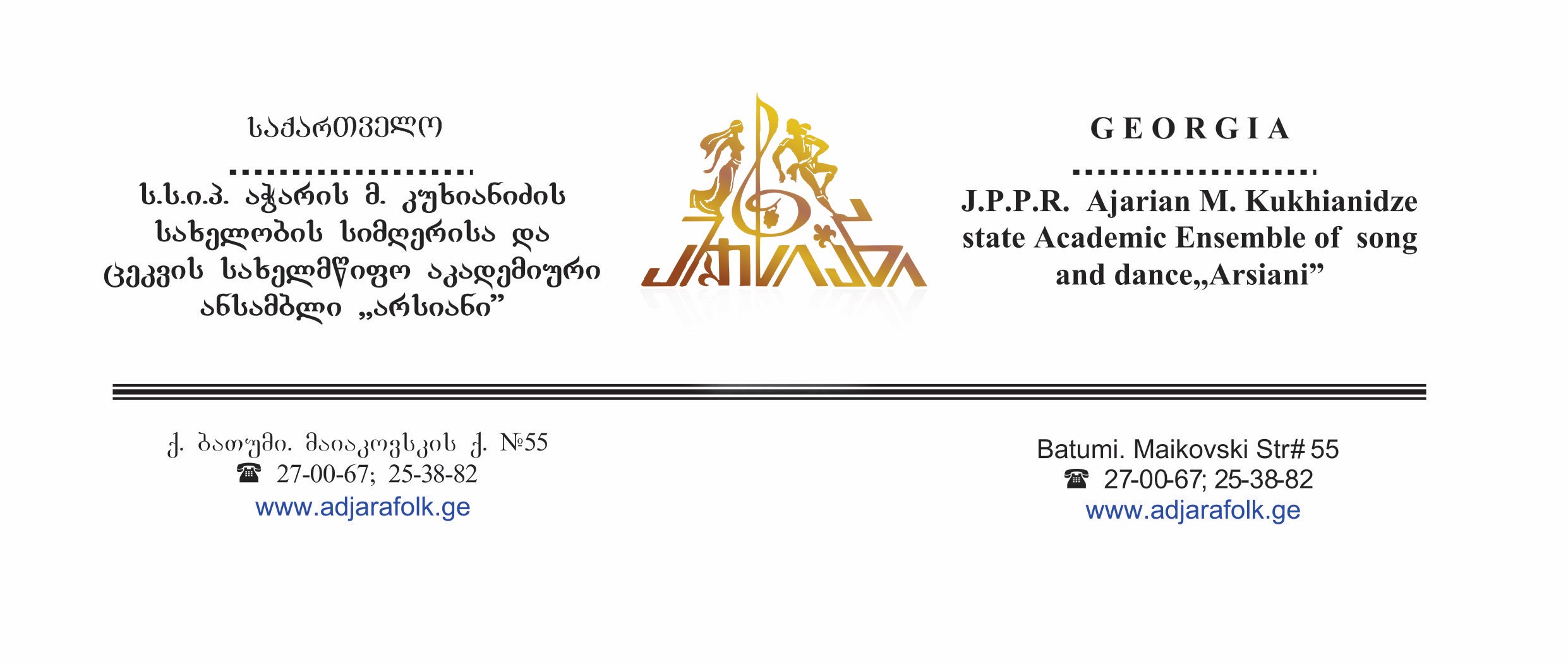 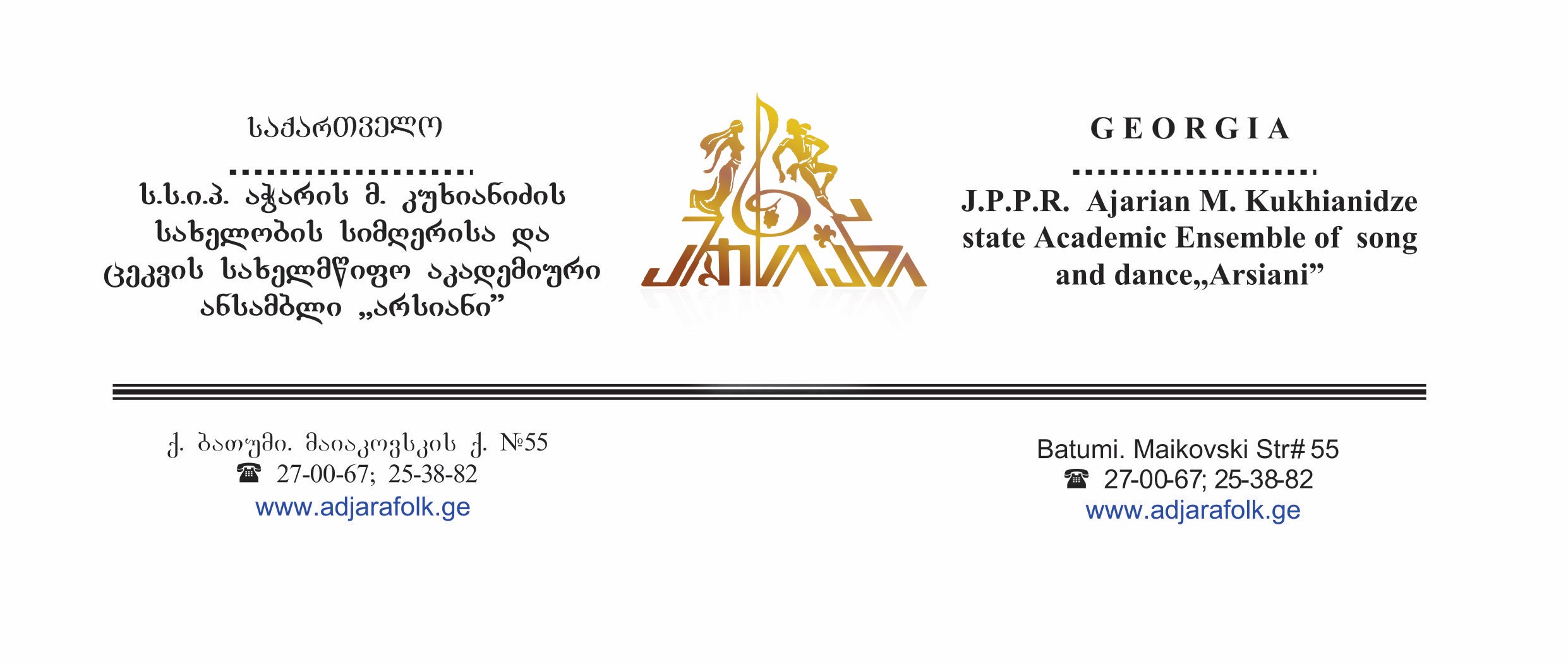  2021 წლის  გაცემული პრემიების შესახებ ინფორმაცია ჯამურად    I კვარტალი     257078,49    II კვარტალი     257078,49    III კვარტალი    IV  კვარტალი         ჯამი    514156,98    I კვარტალი            0    II კვარტალი           0    III კვარტალი            0     IV კვარტალი           0             ჯამი          0